Jordfrugtbarhed få inspiration til arbejdetJordfrugtbarheden påvirkes af mange ting, og det er ofte flere tiltag, der skal til for at forbedre jordens frugtbarhed. Det kan være tiltag som efterafgrøder, alsidige sædskifter og tilførsel af organisk materiale. Hvad der skal til på den enkelte mark, for at øge jordfrugtbarheden er dog meget forskelligt.Jorden skal være et godt dyrkningsmedie for afgrøderne, og have en god evne til at modstå stress fra f.eks. udtørring, jordpakning og vinderosion. Men der er stor forskel på, hvordan den enkelte landmand opnår de kvaliteter. Herunder kan du få inspiration til dit arbejde med jordfrugtbarhed fra de 3 vindere af DM i jordfrugtbarhed i 2021.Jordfysikken er i fokus Video: DM i jordfrugtbarhed - Christian Bang - YouTubeChristian Bang, Ørelykkegaard, driver en økologisk planteavlsbedrift på 75 ha på Fyn, hvor han også passer jord for to kollegaer. Jorden drives med et varieret sædskifte. Jordfysikken er i fokus, og Christian forsøger at holde sig til så lidt og skånsom trafik som muligt. Jordbehandling og såning ordnes i en arbejdsgang, der arbejdes med kontrolleret trafik og så lavt dæktryk som muligt, og Christian undgår så vidt muligt tunge gyllevogne og nedfældere på markerne.Præcisionslandbrug til graduering af udsæd og sektionskontrol, sikrer mindre overlap og mere ensartede afgrøder. - De ting, som vi har gjort for jorden, har haft en stor effekt. Det er blevet meget nemmere at lave såbed, fordi jorden tørrer tidligere op i foråret og jorden smuldrer nemmere. Det er i det hele taget blevet nemmere at bearbejde jorden. Jorden holder også bedre på vandet i tørre perioder, og slemmer ikke til ved kraftige regnskyl, forklarer Christian.  Efterafgrøder tilpasses behovet i den enkelte mark, og de blomstrende efterafgrøder tiltrækker masser af insekter. På Ørelykkegaard er der også fokus på at få nedmuldet så meget plantemateriale som muligt. Kløvergræs og frøgræs indgår i sædskiftet, og halm og andre planterester bliver på marken. Regnorme i jorden er der masser af, pga. arbejdet med jordfysikken og nedmuldningen af planterester. Det afspejler sig ved, at der kommer flokke af måger, når der arbejdes i jorden. - Tidligere var der ikke ret mange måger her på egnen, men så snart vi laver noget med jorden nu, så er de der, fortæller Christian med et smil.Den omhyggelige indsats med at tage hånd om dyrkningsjorden afspejles i højere udbytter og mere sunde afgrøder.  Kulstofopbygning med kompost af haveparkaffaldVideo: DM i jordfrugtbarhed - Eskil Romme - YouTubeEskil Romme, Hedegaarde, Nibe, overtog for 40 år siden en forsømt ejendom. Ejendommen drives økologisk og udgør i dag 100 ha på let jord, beliggende i et smukt område ved Nibe. På ejendommen dyrkes bl.a. kartofler og brødkorn. De første 20 år var der malkekøer på bedriften, og de næste 20 år ammekøer og stude. Dyrene er solgt fra for nylig. Der har altid været en stor andel kløvergræs i sædskiftet.Opbygning af kulstof og den gode jordstruktur er i fokus hos Eskil. Det har givet gevinst ved, at jorden er blevet nemmere at dyrke. Der er kommet mere struktur og mere liv og flere regnorme i jorden. Dyrkningssikkerheden er også forbedret over årene, og det er nu muligt at dyrke op til 30 t pr. ha i kartofler. Kulstofpuljen i jorden øges ved at tilføres store mængder kompost af haveparkaffald – 1000 tons pr. år. Eskil har også fokus på efterafgrøder, og vil have det endnu mere fremadrettet, for at indlejre kulstof i jorden og give diversitet både i og over jorden.- Det handler jo bare om at optimere jorden med så få indsatsmidler som muligt, siger Eskil Romme. Vi forventer at gå ned på den lave kvælstoftildeling, og det skal nok gå fint, så længe vi optimerer på alle andre ting, fortsætter han.Jord i balanceVideo: DM i jordfrugtbarhed - Karl Henning Mikkelsen - YouTubeKarl Henning Mikkelsen, Højbo, Brande driver en biodynamisk ejendom på let jord. Hans marker bugner af flotte grønsager i en bred vifte af forskellige arter. Hans motiveres af at passe godt på dyrkningsjorden og at dyrke grønsager af den bedste kvalitet. Karl Henning finder stor motivation og glæde ved alle de henvendelser, han får fra forbrugere og studerende. De positive tilbagemeldinger og resultaterne i marken, er selvforstærkende for motivationen.  Jorden er blevet mere levende og med en god struktur, og kræver ikke ret stor tilførsel af næringsstoffer. På trods af det lave input oplever Karl Henning, at udbytterne bliver større år efter år. - Planterne bliver livskraftige, fordi mikrolivet i jorden er i balance og trives, fortæller Karl Henning. Det betyder, at næringsstoffer og mineraler frigives efter planternes behov. Den humusholdige jord og sunde planter i balance overflødiggør vanding, forklarer han Kompost af dybstrøelse fra egne husdyr tilføres markerne, og Karl Henning fortæller, at der tilføres biodynamiske præparater for at forstærke energien i komposten. Husdyrene spiller en vigtig rolle, idet de indgår i helheden på bedriften, hvor der laves rotationsgræsning, og kløvergræsmarkerne indgår på den måde i sædskiftet. Bedriften drives hele vejen rundt ud fra en helhedstankegang. Få inspiration fra andre dyrkningssystemerDM i jordfrugtharhed i 2021 fandt også 3 vindere indenfor andre dyrkningssystemer. Se mere om deres arbejde med jorden via linket.Vinderne i DM i jordfrugtbarhed indenfor andre dyrkningssystemer (landbrugsinfo.dk)Kontaktperson: Tove Mariegaard Pedersen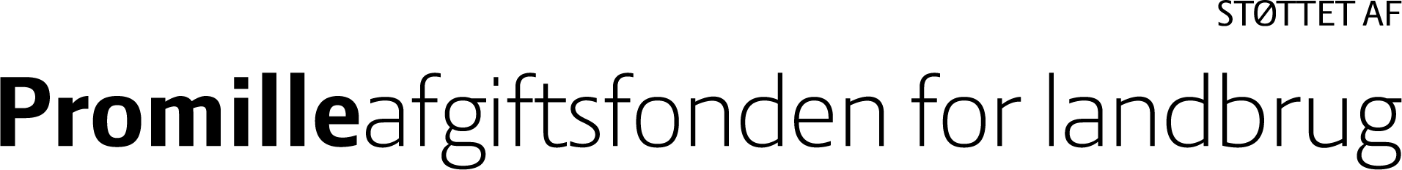 